 ¿Cuál es el valor de sen α, cos α y tan α, para el ángulo α de la figura: 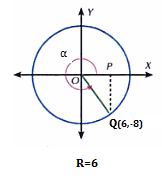 ¿Cuál de los siguientes valores es igual a coseno de (162°)   COS(18°)   SEN(18°) COS(-18°)–COS(18°)Señala el ángulo de referencia en cada caso: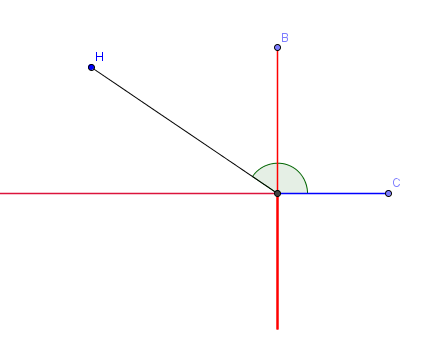 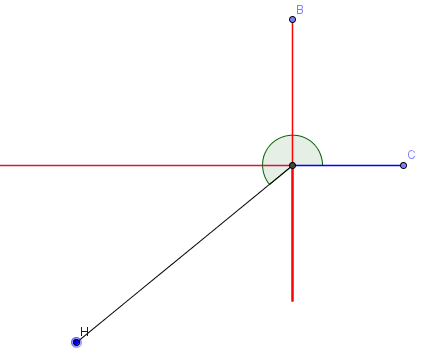 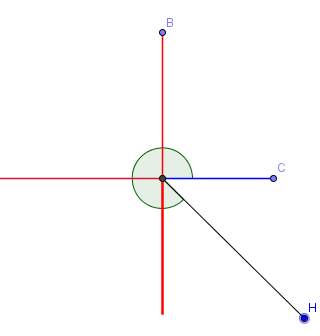 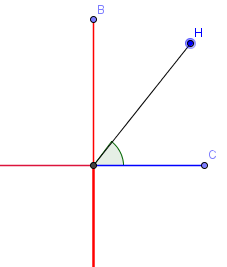 Si ABCD es un cuadrado, calcular tanβ + cotβ: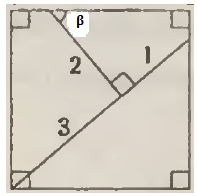 Al reducir:M=, Se obtiene:Sabiendo que se cumple con la siguiente condición:Obtenga el valor de:            El conjunto solución de: Resolver:A. C. B. D. 